Open Access Research Journal of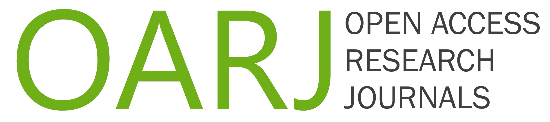 Science and TechnologyAuthor QueriesTitle of the Manuscript:	Author should check all above queries. If okay then mention “Checked and Confirmed” in the Author’s Response column; otherwise, do the necessary changes in the galley proof (in blue color text) and mention “Checked and Corrected” in the Author’s Response column.QueriesDetails RequiredAuthor’s ResponseAQ1Please check and confirm the type of the article.AQ2Please check and confirm the title of the article.AQ3Please check and confirm the spellings of all the author names,  their sequence, affiliations, corresponding author is correctly indicated AQ4Please check and confirm that all the keywords given by author are mentioned and correctly spelled.AQ5Please check whether all heading and subheading levels are okay.AQ6Please check and confirm that all spellings and grammar in the entire text are correctly used.AQ7Please check and confirm that all the punctuation marks are appropriately given.AQ8Please check and confirm  that all the scientific nomenclature, units, symbols and abbreviations are correctly presentedAQ9Please check and confirm that all Tables and Figures are included in the manuscript.AQ10Please check and confirm that all the caption of Tables and Figures are correctly presented. AQ11Please check and confirm that all footnotes of tables are okay.AQ12Please check and confirm that all the formulae (if present) are correctly presented.AQ13Please check and confirm that statements about ‘Compliance with Ethical Standards’ and correctly presented before reference section. These include (i) Acknowledgement (compulsory), (ii) Disclosure of conflict of interest (compulsory), (iii) Statement of ethical approval (if any) and (iv) Informed consent (if any).AQ14Please check and confirm that all the References cited in the text are given in the reference list and vice versa. Please provide details in the list or delete the citation from the text if applicable